Контрольная работа по теме «Законы отражения и преломления света» Решить контрольную работу, результат отправить на электронную почтуlomakinaNV67@yandex.ru1.Луч света падает на плоское зеркало. Угол между падающим и отраженным лучами равен 30°. Угол  между отраженным лучом и зеркалом равен№2.Угол падения света на  горизонтально расположенное плоское зеркало равен 30°. Каким будет угол между падающим и отраженным лучами, если повернуть зеркало на 10° так, как показано на рисунке?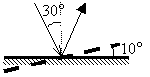 №3.Абсолютный показатель преломления среды – это отношение 1) скорости света в среде к скорости света в вакууме 2) скорости света в вакууме к скорости света в среде 3) углов падения и преломления луча 4) углов преломления и падения луча№4. Световой луч падает под углом 60° на границу раздела воздух-стекло, причем угол между отраженным и преломленным лучами равен 90° . Чему равен показатель преломления  стекла?№5. Синус предельного угла полного внутреннего отражения на границе стекло-воздух равен 0,625. Определите показатель преломления стекла.№6Предельный угол полного отражения для некоторого вещества оказался равным 30° . Найдите показатель преломления этого вещества.
№7. Угол падения светового луча на границу раздела двух сред равен 60°. Преломленный луч составляет с нормалью угол 40°. Определите в градусах угол между отраженным и преломленным лучами.